Pre and Post Assessment – Science – Materials and their properties.Boarshaw Primary School – ScienceBoarshaw Primary School – ScienceBoarshaw Primary School – ScienceBoarshaw Primary School – ScienceBoarshaw Primary School – ScienceBoarshaw Primary School – ScienceTopic: MaterialsTopic: MaterialsStrand: ChemistryStrand: ChemistryStrand: ChemistryYear 2What should I already know?Key Knowledge Key Knowledge Key KnowledgeKey KnowledgeThat an object is something you can see.  All objects are made of materials. Materials have certain properties. 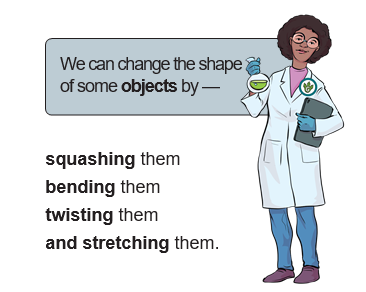 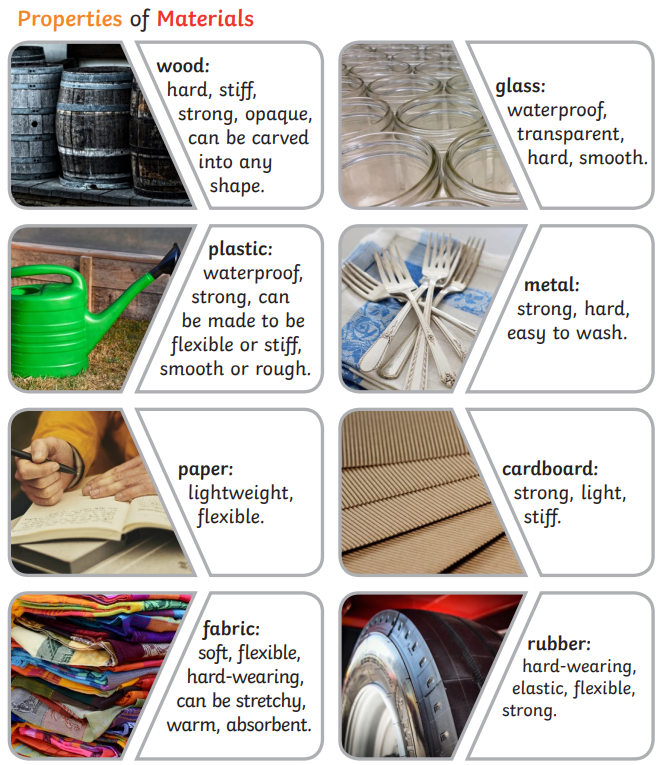 Key Knowledge and Vocabulary Key Knowledge and Vocabulary Key Knowledge and Vocabulary 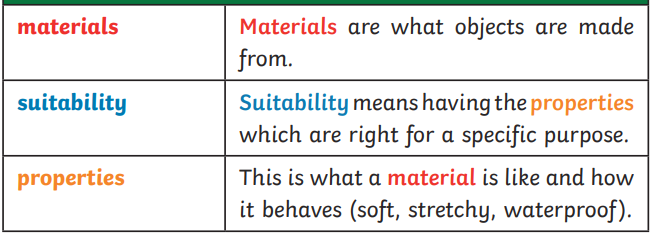 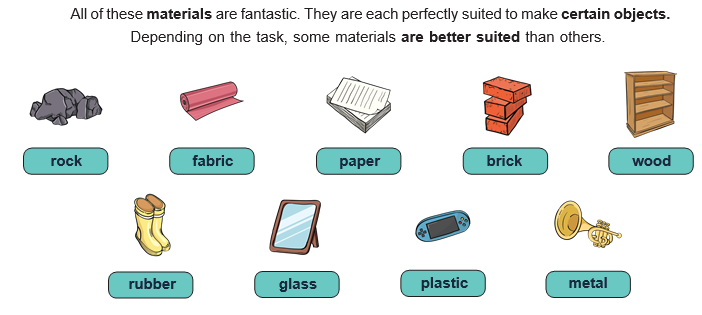 End of unitEnd of unitName 3 materials.Why is glass a suitable material for a window? Name a suitable material for a chair. Why is metal is a suitable material for a car?Name a suitable material for a window.Name two waterproof materials.  